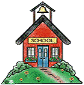 Name  ___________________	Date  ___________________ Central Frequency: Finding the Median  Objective: The student can find the median in a list with an odd number of numbers. What is a snake’s favourite part of school? __________________________________  Part A   Question #1 Find the median of these numbers. 12, 16, 11, 17, and 18.             Work Final Statement: Question #2 Find the median of these numbers. 500, 300, 400, 900, 700             Work Final Statement:  Question #3 Find the median of these numbers. 3, 6, 8, 12, 17, 44, 45             Work Final Statement:  Question #4 Find the median of these numbers. 85,78,90,91,88,86,73,84,90,95,60                          Work Final Statement:  Question #5 Find the median of these numbers. $215, $211, $246, $213, $287, $298, $255 	WorkFinal Statement©School House Canada     www.schoolhousecanada.com Name ___________________  		Date ________________ Page 2  Question # 7  The tallest 7 trees in a park have heights in meters of 41, 60, 47, 42, 44, 42, and 47. Find the median heights  Work Final Statement: Question #8 This is the amount of money that Mary earned each week over an 9 week period babysitting for her neighbour: $17.00,$22.00,$26.00,$20.00,$35.00,$26.00,$21.00,$18.00,$19.00. Find the median amount. Work  Final Statement: Question #9 Jake received the following test grades on his last 7 quizzes:79, 88, 75, 71, 89, 80 and 92 What was his median grade?           Work  Final Statement: If you scored at least 8 out of 10, you may progress on to the next objective. If you scored less than 8, please complete parts B,C,D and E for this objective.©School House Canada    	www.schoolhousecanada.com Answer Key         ___________________Date ___________________ Central Frequency: Finding the Median Objective: How to find the median in a list with an odd number of numbers.   Part A 		     What is a snake’s favourite part of school?        Recessssssss!  Question #1 Find the median of these numbers. 12, 16, 11, 17, and 18.             Work: 11,12,16,17,18 There is an odd number of items in the set. Therefore, the median is the middle number.     Final Statement: The median is 16  Question #2 Find the median of these numbers. 500, 300, 400, 900, 700             Work: 300,400,500,700,900 There is an odd number of items in the set. Therefore, the median is the middle number.     Final Statement: The median is 500.  Question #3 Find the median of these numbers. 3, 6, 8, 12, 17, 44, 45             Work: 3,6,8,12,17,44,45 There is an odd number of items in the set. Therefore, the median is the middle number.     Final Statement: The median is 12.  Question #4 Find the median of these numbers. 85,78,90,91,88,86,73,84,90,95,60                          Work: 60,73,78,84,85,86,88,90,90,91,95 There is an odd number of items in the set. Therefore, the median is the middle number.     Final Statement: The median is 86.  Question #5 Find the median of these numbers. $215, $211, $246, $213, $287, $298, $255              Work: $211,$213,$215,$246,$255,$287,$298 There is an odd number of items in the set. Therefore, the median is the middle number.     Final Statement: The median is $246©School House Canada     www.schoolhousecanada.com Answer Key Name: ___________________  Date ________________ Page 2 . Question #6  What is the median age of the 7 children whose ages are: 11,  10,  13,  11,  12,  16,  14                  Work: 10, 11, 11, 12,15, 14, 16 There is an odd number of items in the set. Therefore, the median is the middle number.     Final Statement: The median age is 12.  Question #7 The tallest 7 trees in a park have heights in meters of 41, 60, 47, 42, 44, 42, and 47. Find the median of their heights.                          Work: 41,42,42,44,47,47,60 There is an odd number of items in the set. Therefore, the median is the middle number.     Final Statement: The median height is 44  Question #8 This is the amount of money that Mary earned each week over an 8 week period babysitting for her neighbour: $17,$22,$26,$20,$35,$26,$21,$18,$19 find the median for these amounts.             Work: $17,$18,$19,$20,$21,$22,$26,$26,$35 There is an odd number of items in the set. Therefore, the median is the middle number.     Final Statement: The median amount is $21. Question #9 Jake received the following test grades on his last 7 quizzes:79,88,75,71,89,80,92 What was his median grade?           Work: 71,75,79,80,88,89,92 There is an odd number of items in the set. Therefore, the median is the middle number.     Final Statement: The median grade is 80. Question #10 In her last 5 games Sara has scored the following number of points respectively: 12, 16, 11, 17, and 18. What is the median of these scoring totals?             Work: 11,12,16,17,18 There is an odd number of items in the set. Therefore, the median is the middle number.     Final Statement: The median score is 16. If you scored at least 8 out of 10, you may progress on to the next objective. If you scored less than 8, please complete parts B,C,D and E for this objective©School House Canada -                     MAS 5001		        www.schoolhousecanada.comQuestion # 6 What is the median age of the 7 children whose ages are:11,  10,  13,  11,  12,  16 and  14?             Work Final Statement: Question #10 In her last 5 games Sara has scored the following number of points: 12, 16, 11, 17, and 18. What is the median of these scoring totals?               Work Final Statement: 